KEARSLEY HIGH SCHOOL
BOYS VARSITY BASEBALLKearsley High School Varsity Baseball falls to Linden High School 10-4Thursday, May 2, 2019
4:00 PM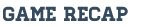 Klocek pitched a complete game for Linden, giving up only 4 runs in mud bath. Mabe and Kenney each scored two runs for the Eagles. Kearsley was led by Bailey Palmer, scoring two runs and also having two hits.